ATZINUMS Nr. 22/8-3.10/128par atbilstību ugunsdrošības prasībāmAtzinums iesniegšanai derīgs sešus mēnešus.Atzinumu var apstrīdēt viena mēneša laikā no tā spēkā stāšanās dienas augstākstāvošai amatpersonai:Atzinumu saņēmu:20____. gada ___. ___________DOKUMENTS PARAKSTĪTS AR DROŠU ELEKTRONISKO PARAKSTU UN SATURLAIKA ZĪMOGU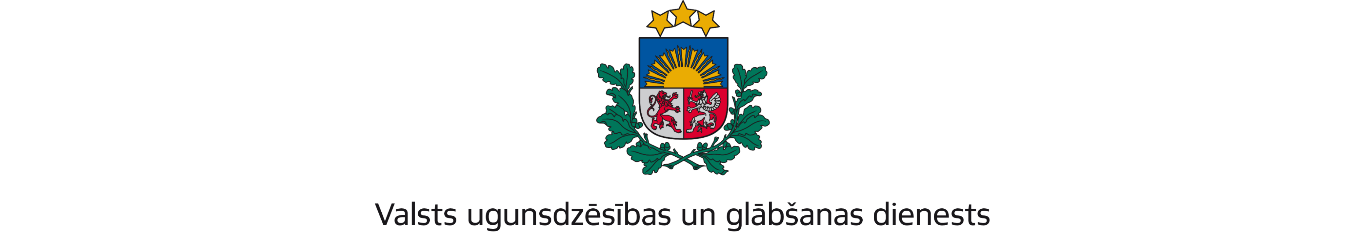 RĪGAS REĢIONA PĀRVALDEJaunpils iela 13, Rīga, LV-1002; tālr.: 67209650, e-pasts: rrp@vugd.gov.lv; www.vugd.gov.lvRīgaSIA “Kontu birža”(izdošanas vieta)(juridiskās personas nosaukums vai fiziskās personas vārds, uzvārds)15.05.2024.Reģ Nr.50003785501(datums)(juridiskās personas reģistrācijas numurs)Celtnieku iela 6a -22, Salaspils(juridiskās vai fiziskās personas adrese)1.Apsekots: Bērnu diennakts nometnei “Vesels. Aktīvs. Priecīgs” paredzētās telpas Jumpravas pamatskolā-  4. klases 2. stāvā, ēdamzāle, aktu zāle, 1. st. gaitenis., telpa 2. st. pretī sporta zālei (Nometnes sākums: 09.06.2024; Nometnes beigas: 11.06.2024.) (turpmāk-Objekts). (apsekoto būvju, ēku vai telpu nosaukums)2.Adrese: Ozolu iela 14, Jumprava, Jumpravas pagasts, Ogres nov.3.Īpašnieks (valdītājs): Ogres novada pašvaldība(juridiskās personas nosaukums vai fiziskās personas vārds, uzvārds)Reģ Nr. 90000024455, Brīvības iela 33, Ogre, Ogres nov., LV-5001(juridiskās personas reģistrācijas numurs un adrese vai fiziskās personas adrese)4.Iesniegtie dokumenti: 2024.gada 10.maija Ingas Lapenas iesniegums b/n 5.Apsekoto būvju, ēku vai telpu raksturojums: Objekta telpas atrodas četru stāvu ēkā, aprīkotas ar automātisko ugunsgrēka atklāšanas un trauksmes signalizācijas sistēmu un ugunsdzēsības aparātiem.6.Pārbaudes laikā konstatētie ugunsdrošības prasību pārkāpumi: Nav konstatēti.7.Slēdziens: Objekts atbilst ugunsdrošības prasībām.8.Atzinums izsniegts saskaņā ar: Ministru kabineta 2009.gada 1.septembra noteikumu Nr. 981 „Bērnu nometņu organizēšanas un darbības kārtība” 8.5.apakšpukta prasībām. (normatīvais akts un punkts saskaņā ar kuru izdots atzinums)9.Atzinumu paredzēts iesniegt: Valsts izglītības satura centrā.(iestādes vai institūcijas nosaukums, kur paredzēts iesniegt atzinumu)Valsts ugunsdzēsības un glābšanas dienesta Rīgas reģiona pārvaldes priekšniekam, Jaunpils ielā 13, Rīgā, LV-1002.(amatpersonas amats un adrese)Valsts ugunsdzēsības un glābšanas dienesta Rīgas reģiona pārvaldes Ugunsdrošības uzraudzības un civilās aizsardzības nodaļas inspektoreL.Čerpakovska(amatpersonas amats)(paraksts)(v. uzvārds)Atzinums tiks elektroniski parakstīts un nosūtīts uz e-pastu: ingrlin@inbox.lv.(juridiskās personas pārstāvja amats, vārds, uzvārds vai fiziskās personas vārds, uzvārds; vai atzīme par nosūtīšanu)(paraksts)